Alena BruthansováMetamorfózyVybraná technika pro film – stopmotion animace.Loutky z drátové kostry, látek, plsti. Kulisy z krepového a hedvábného papíru. Jejich kostra z drátků. Modrostříbrné třpytky jako barvivo v okvětních lístcích.  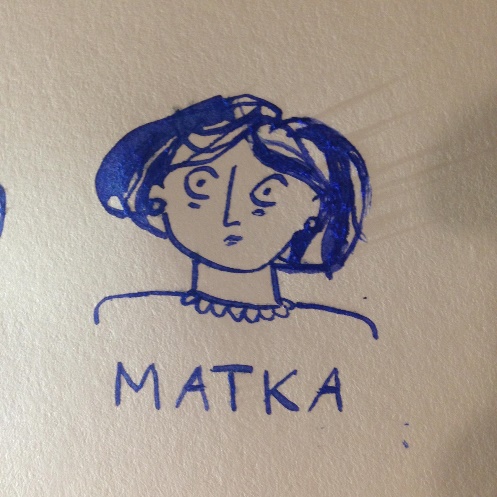 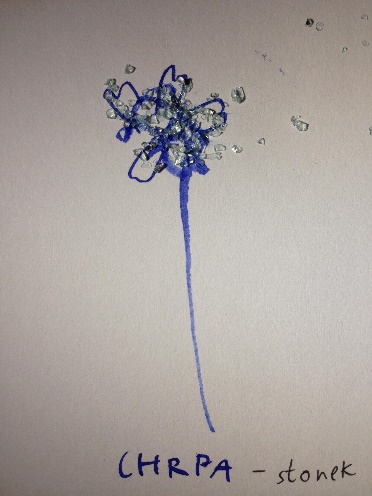 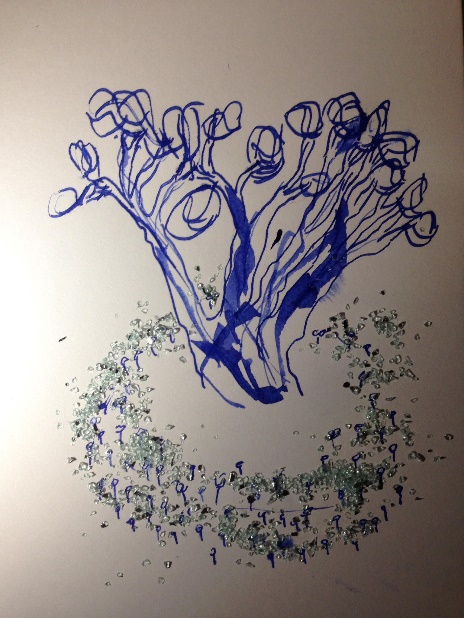 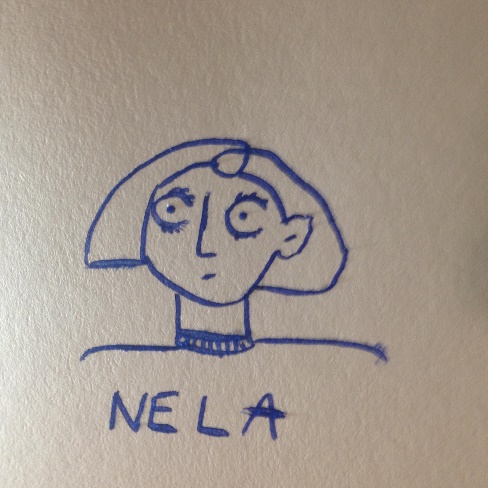 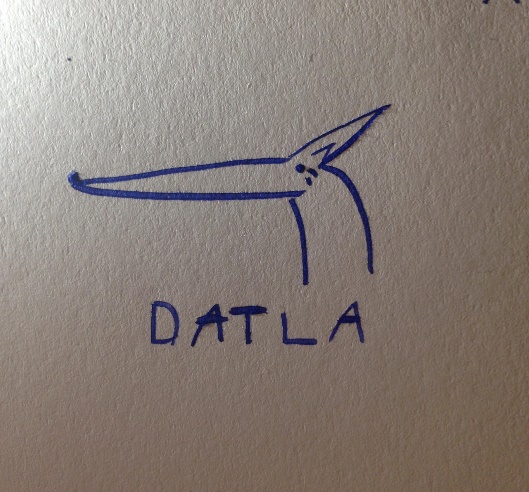 POSTAVY:NELA – Dospívající dívka. Má na matku vztek, protože se jí nevěnuje, tak jak by Nela chtěla.  Nela neustále kreslí, ale tajně, aby to MATKA neviděla. Fantazijní svět ji poskytuje útěchu a bezpečí.DATLA – Datla je fyzicky liška, ale cítí se jako pták. Datla je celá borůvkově modrá od chrp, jen horní část vztyčeného ocasu má zrzavou. Skáče jako poletucha. Co říká, myslí vážně. A dává jí to dokonalý smysl. Věci, které říká, se nezdají pravdivé, ale dějí se.MATKA – Je vytížená prací v nakladatelství.  Domů se vrací pozdě, bez energie. Ví, že Nelu přehlíží. Věří, že bude mít brzy více času. OBRAZ 1INT., VEČER, KUCHYŇNELA sedí u stolu. Nahrbená nad skicákem. Stůl je prostřený, leží na něm vystydlé lasagne. Linka je plná obalů, lednice nedovřená. Na sporáku leží špinavá pánvička. Z venku je slyšet odbíjení desáté hodiny. Za chvíli jsou slyšet klíče v zámku.NELA zavře oči, počítá. Rty se jí pohybují. OBRAZ 2INT., VEČER, PŘEDSÍŇ BYTU, KOUPELNANELA (m. o.): Jedna!Dveře se otvírají.NELA (m. o.): Dva, tři, čtyři! MATKA si zouvá boty na podpatku.NELA (m. o.): Pět, šest, sedm!MATKA si sundává kabát.NELA (m. o.): Osm, devět.MATKA jde do koupelny umýt si ruce.NELA: Deset.MATKA přichází do kuchyně s pohledem upřeným na nepořádek.OBRAZ 3INT., VEČER, KUCHYŇMATKA: Nelo, to je tak těžké po sobě uklidit?NELA otevře oči a ukazuje na lasagne. NELA: Mami, mami!MATKA je otočená zády, uklízí kuchyňskou linku. MATKA: Teď mě nech být, nebo mi pomoz!MATKA začne zametat. Když zametá pod NELOU, NELA nohy neodtáhne. MATKA si povzdechne, zametá dál. NELA se zvedne se skicákem od stolu a šlápne jí do hromádky. MATKA: Tohle si přesně přeju, aby mi moje téměř dospělá dcera dělala problémy.NELA: Mami, vnímej mě! Všimla sis, co jsem dnes udělala? MATKA: Nestíhala sis uklidit, protože máte nový výtvarný projekt? Pak mi to ukážeš. NELA: Kreslení mě už dávno nebaví. Ale to ty nemůžeš vědět!MATKA: Promiň, Nelo! Příští týden to bude lepší. Řešíme poslední dotisky. NELA: To říkáš pořád.MATKA z kabelky vytáhne koupený salát.MATKA: Nevíš, kde je ovladač?NELA strhne ubrus. Lasagne, talíře, skleničky, všechno se rozprskne na zemi, na omítce.NELA: Ty to musíš vždycky posrat.NELA vyběhne z kuchyně a zabouchne za sebou dveře do pokoje.MATKA si nervózně upravuje vlasy a kouká na lasagne na zemi. Kráčí ke dveřím. Z pokoje je slyšet rachot. Dívá se na plakát s prostředníčkem a nápis – SOUKROMÍ TI NIC NEŘÍKÁ? Odkašle si a zaklepe. MATKA: Nelo, promiň, chápu, že…NELA: Já ti na to z vysoka seru!OBRAZ 4INT., VEČER, POKOJNa koberci se válí skicák. NELA strhává krabice z polic, vyhazuje štětce, tempery... Okno je otevřené na lítačku. Venku začíná bouřka. Prší, fouká. Nela otvírá lahve, tuby. Silný poryv trhá stránky ze skicáku. Vidíme portréty, krajiny… Poletují po pokoji rychleji a rychleji. NELA je přes šmouhy barev, další a další stránky, čím dál hůř vidět.MATKA prudce otevírá dveře. Kresby „se přilepí“ na stěny. V pokoji se válí prázdné tuby. Vše modré barvy. Barvy se slévají na koberec. Po stěnách jsou cákance. NELA v pokoji není.MATKA: NelooOBRAZ 5EXT., DEN, LOUKA PLNÁ CHRPZoom na louku. NELA leží v poli chrp. Chrpy jsou celé borůvkově modré, velké asi 40 cm. Popadá dech, jako po dlouhém potápění. NELA vstává. Jemné šumění větru se na začátku prolíná s hlasem matkyHLAS: ooooooooooooo.NELA: Do háje. Co? Proč najednou tolik světla. / Rozhlíží se. / Mami? Mami!NELA si stíní rukou oči.  Pole se rozpíná do všech stran a zdá se, že nemá konce. Vane lehký vítr. Kytky se v poli ohýbají, připomínají vlnky na moři. Na obzoru stojí majestátný strom.NELA: Tak tenhle, kdyby viděla přírodopisářka. Ten musí být větší než ty její sekvojce. Ta by se z toho tady zbláznila.NELA stojí a dál se rozhlíží. Otáčí se ke stromu zády a chce pokračovat na druhou stranu. Znovu se otočí na strom.NELA: A taky říkala, když se ztratíte, vyhledejte nejvyšší bod v krajině. NELA se rozběhne ke stromu. Neslyší žádné jiné zvuky než své kroky. OBRAZ 6EXT., DEN, POD OBŘÍM STROMEM Strom je mohutný do výšky i šířky. Připomíná soustromí robustních korkovníků. Koruna je mnohonásobně rozvětvená. Větve směřují ke slunci. Květiny v blízkosti stromu jsou otrhané. NELA se pod stromem zastaví a hledí na obrovské hnízdo, které je postaveno z větví a květin. Je na druhé nejnižší větvi.NELA: Ty jsi snad větší než celej náš panelák. Musí na tobě hnízdit pořádná obluda.Z hnízda se ozývají šustivé zvuky. Větvičky praskají. Nad okraj hnízda se vyšvihne sytě zrzavý liščí ocas.NELA: Liška na stromě? / NELA zvedne větev a hodí ji na hnízdo. / Jedeš ty zlodějko!OBRAZ 7EXT., DEN, VĚTEV S OBŘÍM HNÍZDEMV hnízdě to zapraská, DATLA zavrčí a přes okraj hnízda na NELU vykoukne.DATLA: Prosím? Já tu bydlím. To ty jsi nezvaným hostem.NELA (pro sebe): Lišky přece nemluví? A určitě nejsou modré.DATLE se naježí chlupy a předními tlapičkami se zapře o hnízdo.DATLA: Lišky? Možná. Ale já jsem Datla.NELA: Nikdy jsem neviděla nic divnějšího. A to tvoje jméno. Vaši tě moc rádi neměli, co?OBRAZ 8EXT., DEN, POD OBŘÍM STROMEM DATLA seskočí na větev u NELINY hlavy.  NELA se lekne a ztuhne. DATLA má čumák přímo u obličeje NELY.  DATLA předními tlapičkami skočí na NELINO pravé rameno. DATLA se jí stočí za krk a vytáhne cedulku od trička, na které je černou fixou napsáno NELA. DATLA: Jsou i horší, NELO! Stačí, když v chrpách párkrát klopýtneš a budeš stejně modrá jako já.DATLA se odtáhne zpátky na větev před NELU. NELA pohlédne na své nohy, které jsou po kolena modré. NELA: To mám ještě z domova od barev.DATLA: Přestaň se zkoumat. Dělej něco užitečnějšího. Hejbni sebou. Jdeme stavět hnízdo.NELA: Nechápu, k čemu liška potřebuje stavět hnízdo. Vždycky si hrabaly nory.DATLA: Ty asi budeš nejen prosťounká, ale i nahluchlá, chudinko. K čemu nora? Kde bych se uhnízdila? Život datle umí být tvrdý, nepřeje lenochům.NELA: Ty nejsi žádný pták. Neumíš létat. DATLA: Vážně? Jak bych se k tobě potom dostala.NELA: Ani vejce nesnášíš.DATLA: Ty blázne! Co bych s nimi dělala?NELA se ušklíbne.NELA: Tak dokaž, že jsi pták. Vylétni do hnízda.DATLA: A pročpak? Právě jsem slétla dolů. Noc a dravci se blíží. Trhej! A jen ty nejdelší. OBRAZ 9EXT., DEN, LOUKA CHRP U STROMUNELA zavrtí hlavou a začne trhat chrpy. Při každém utrhnutí květiny se NELE barví ruce do modra. DATLA pilně sbírá chrpy a nosí je v tlamičce na hromádku.NELA Ta v tom má doopravdy jasno. DATLA se objeví u NELINÝCH nohou. Celé tělo se ztrácí v modři kytek. Ocas má vztyčený nahoru.NELA: Já vůbec nevím, proč tu jsem?DATLA: A myslíš, že já jo? Poslední, co si pamatuji, je lovení ryb v jezírku. Potopila jsem se. A asi jsem tak usilovně plavala, že jsem se probrala až tady.OBRAZ 10EXT., DEN, POD OBŘÍM STROMEMNELA přináší na hromadu pod stromem svůj kus práce.DATLA: Tobě taky něco svěřit. Trháš to moc krátké. Jak mám z tohohle udělat hnízdo? No být tu moje máma, ta by tě za takovou práci hnala.Nela stojí u kmene stromu. Zabarvení na oblečení a dlaních má ještě čerstvé. Začne na strom kreslit jednoduchou siluetu lišky.NELA: To jsou všechny datle takhle výbušný? Tvoje máma musí být královna datle.DATLA: Ne, moje máma byla liška. A jaká!NELA: Liška?DATLA: Ne ledajaká. Byla prohnaná, prostořeká, jízlivá. Správnější lišku jsem nepotkala.NELA: Jak to snesla? Když se dozvěděla, že jsi datla?DATLA: Naháněli nás myslivci. Bylo to poprvé, co máma porušila pravidla lovu. Zastavila se. Pohladila mě čumákem. A v zubech odnesla k nejbližšímu stromu. Když odbíhala, štěkla na rozloučenou.NELA přestane malovat. DATLA se přehrabuje v NELINĚ hromádce. Hledá použitelné květiny.NELA: Asi mi máma chybí. Jsem na ní zbytečně zlá.DATLA: Mě scházet nikdy nepřestala. Kdyby byla také datlí. Mohly jsme teď stavět hnízdo spolu. Jenže ona byla liška. Houpala se jim na zádech ze strany na stranu a byla trofejí lovu. Ona liškou jednoduše vždycky byla. Mámy taky mají právo na vlastní cestu, ať se nám to líbí nebo ne.OBRAZ 11EXT., DEN, POD OBŘÍM STROMEM, U HNÍZDANELA: Něco jsem ti nakreslila.NELA poodstoupí, na kmeni je modrá podobizna lišky. DATLA: Co to má být? Vypadá to jako máma, ale modrý je to jako já. To je teda pěkná hříčka přírody. Takový paskvil bych chtěla vidět.NELA: Teď tu s mámou budete spolu.DATLA: Možná z tebe jednou něco i bude.DATLA nese květiny do hnízda. NELA leze za ní se zbytkem. U hnízda se zastaví. Rozhlíží se.NELA: Datlo, já už musím. DATLA: Jdi, stejně tě nepotřebuji. Pozdravuj mámu.NELA: Ale jak se dostanu zpátky? DATLA: Zadrž dech a ponoř se. A až to už nepůjde, zase se vynoříš. NELA zavře oči. Zadrží dech. DATLA vší silou máchne ocasem a strčí jí dolů. OBRAZ 12EXT., DEN, POLE a POKOJV kruzích se střídá louka „mizící pod hladinou“ květin a tuby modré barvy, které „nasávají“ barvu zpátky. Rychlé změny prostředí se zastaví až na NELE. Lapá po dechu.OBRAZ 13EXT., DEN, POKOJMATKA se opírá o rám dveří. Stojí zády k pokoji. V ruce žmoulá telefon. NELA zabouchne okno, skice spadnou na zem. NELA je úplně modrá. Kucká se. MATKA se otáčí.MATKA: Nelo!NELA: Nechápu tě mami, ale to nevadí. MATKA: Promiň. Vydrž, už jen pár dní. Slibuju.NELA: V ledničce jsou ještě nějaké lasagne. Dáš si? NELA a MATKA z pokoje odcházejí. Louže na koberci, připomíná květ chrpy.KONEC